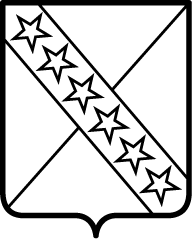 П О С Т А Н О В Л Е Н И ЕАДМИНИСТРАЦИИ ПРИАЗОВСКОГО СЕЛЬСКОГО ПОСЕЛЕНИЯ      ПРИМОРСКО-АХТАРСКОГО РАЙОНА от  01.12.2020 года                                                                                                          №  206станица ПриазовскаяО запрете использования пиротехнических изделий в помещениях, зданиях и сооружениях любого функционального назначения на территории  Приазовского сельского поселения Приморско-Ахтарского района в период проведения новогодних и рождественских праздников 2020 – 2021 г.г.В соответствии с Федеральным законом от 06.10.2003 № 131-ФЗ «Об общих принципах организации местного самоуправления в Российской Федерации», Федеральным законом от 21.12.1994 № 69-ФЗ «О пожарной безопасности», в соответствии с требованиями Постановления Правительства Российской Федерации от 25.04.2012 года № 390 «Правила противопожарного режима в Российской Федерации»,  в целях соблюдения требований пожарной безопасности и недопущению несчастных случаев при использовании пиротехнических изделий, администрация Приазовского сельского поселения Приморско-Ахтарского района п о с т а н о в л я е т:Запретить использование пиротехнических изделий в помещениях,на крышах, балконах, фасадах зданий, а также в близи зданий и сооружений.  2. Специалисту 1-ой категории администрации Приазовского сельского поселения Приморско-Ахтарского района (Рощипка) разместить настоящее постановление в сети «Интернет» на официальном сайте администрации Приазовского сельского поселения Приморско-Ахтарского района (http://priazovskoe.ru/news/). 3. Контроль над выполнением настоящего постановления оставляю за собой.4. Постановление вступает в силу со дня его подписания.Глава Приазовского сельского поселенияПриморско-Ахтарского района                                                    Г.В. Проститова